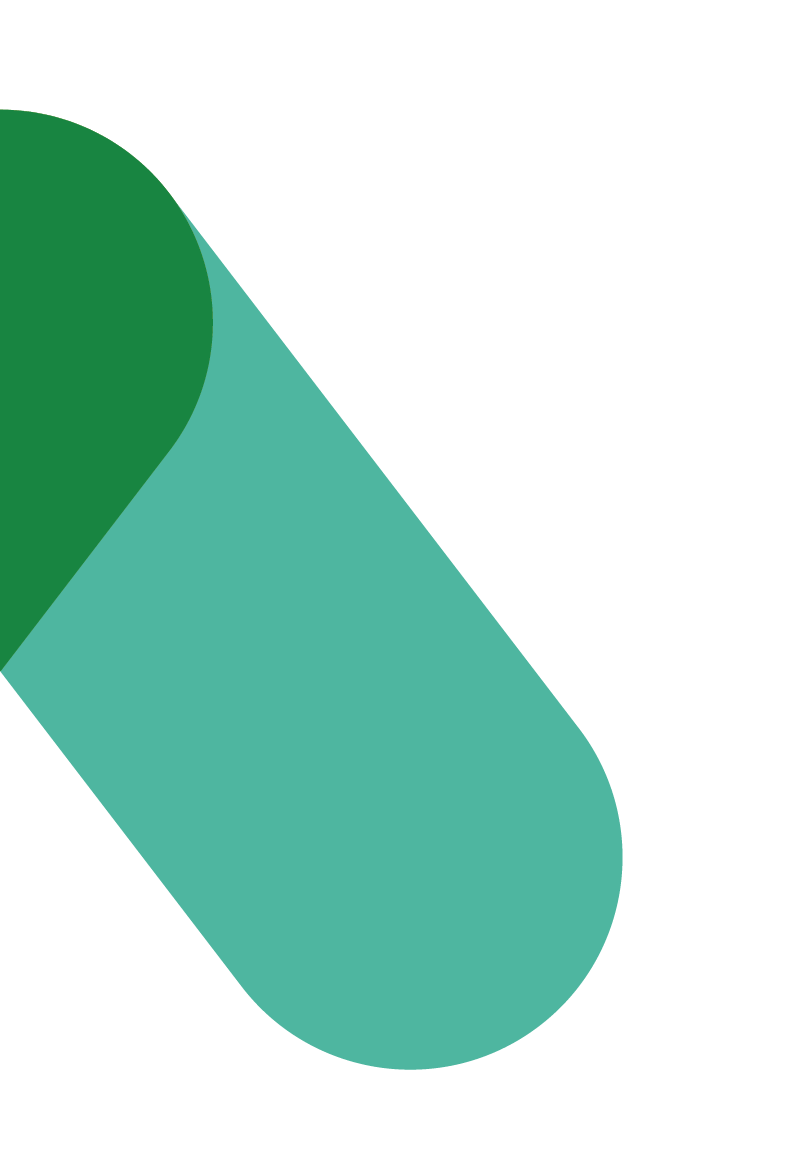 Programme de transformation du milieu de travailANNONCE DES NORMES COMMUNAUTAIRES – à venirVERSION 1 Date : FÉVRIER 2023